O pagamento total das inscrições deve ser feito através de:PIX (chave pix - eventosespacod@gmail.com )Em nome de: ESPAÇO D CENTRO DE ARTES - CNPJ: 29.215.898/0001-05.Banco 336 - BANCO C6 S.A.,agência 0001C/C 22326357-5Enviar a CÓPIA DO COMPROVANTE DE PAGAMENTO junto com a ficha de inscrição do(s) workshop(s) para oE-mail: valinhosemdanca@gmail.com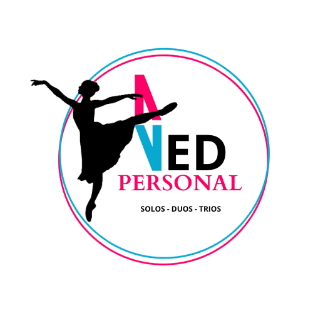 FICHA DE CREDENCIAMENTOFICHA DE CREDENCIAMENTOFICHA DE CREDENCIAMENTOFICHA DE CREDENCIAMENTONOME DO GRUPO OU ESCOLA:NOME DO GRUPO OU ESCOLA:NOME DO GRUPO OU ESCOLA:NOME DO GRUPO OU ESCOLA:NOME DO DIRETOR / RESPONSÁVEL:NOME DO DIRETOR / RESPONSÁVEL:NOME DO DIRETOR / RESPONSÁVEL:NOME DO DIRETOR / RESPONSÁVEL:ENDEREÇO:ENDEREÇO:ENDEREÇO:NÚMERO:COMPLEMENTO:COMPLEMENTO:COMPLEMENTO:COMPLEMENTO:BAIRRO:CIDADE:CIDADE:CIDADE:TELEFONE FIXO:CELULAR/WHATSAPP:CELULAR/WHATSAPP:CELULAR/WHATSAPP:E-MAIL:E-MAIL:E-MAIL:E-MAIL:PARTICIPANTES:PARTICIPANTES:FUNÇÃOFUNÇÃOPARTICIPANTES ISENTOSPARTICIPANTES ISENTOSFUNÇÃOFUNÇÃO